Título del artículo Arial 14Nombre y Apellidos autor/es  Arial 12Fecha de recepción: xx/xx/xxxx Fecha de aceptación: xx/xx/xxxx1. IntroducciónTexto del artículo. Un máximo de 20 páginas incluidas notas, referencias bibliográficas, tablas, gráficas y figuras. Arial 12, interlineado simple. Formato párrafo sangría especial primera línea de 1 cm. Espaciado anterior y posterior 6.Texto de artículo y a continuación citas de autor. Burke decía, que: Sangría izquierda-derecha 3-2 cm. Arial 10, interlineado sencillo.A existência de livros impressos fez com que vários itens de informação ficassem mais fáceis de serem encontrados, desde que primeiro se achasse o livro certo. Um escritor italiano já reclamava, em 1550, haver “tantos livros que não temos nem tempo para ler os títulos”. (Burke, 2000, p.16)Referencias dentro del texto: deben señalarse indicando, entre paréntesis, el autor, año de la publicación y página o páginas (Freudenthal, 1991, pp. 51-53). Para notas a pie de página2. Título de capítulo numeradoLos trabajos presentados para su posible publicación deben ser originales y no estar en proceso de revisión o publicación en ninguna otra revista.3. Título de capítulo numeradoTexto del artículo. Un máximo de 20 páginas incluidas notas, referencias bibliográficas, tablas, gráficas y figuras. Arial 12, interlineado sencillo. Formato párrafo sangría especial primera línea de 1 cm. Espaciado anterior y posterior 6.3.1. Subtítulos numeradosTablas: Numerar las tablas y poner texto al pie de tabla, si se considera conveniente, en Arial10, interlineado sencillo, texto centrado. Espaciado anterior y posterior automático.Tabla 1. Para el pie de foto, gráficos o tablas 3.2. Subtítulos numeradosLista con viñetas: Sangría izquierda 1 cm, sangría francesa 0,5 cm Texto justificado. 	         Datos de identificación de los autores:En la última página: nombre, dirección electrónica, dirección postal, teléfono.Al final del artículo se incluirá una breve nota biográfica (no más de cinco líneas) de cada uno de los autores, en la que se puede incluir lugar de residencia, centro de trabajo, lugar y fecha de nacimiento, títulos, publicaciones... Se indicarán las instituciones a las que pertenecen.3.1.1. Otro Subtítulo de tercer nivelLas imágenes y figuras deben estar insertadas en el texto, numeradas y con texto al pie de foto, en Arial 10, interlineado sencillo, texto centrado. Espaciado anterior y posterior automático.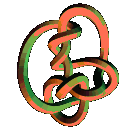 Figura 1. Nudo.Fuente: X X (2011). BibliografíaArial 12, justificada, sangría francesa 0,5, espaciado anterior y posterior 0. Apellido, inicial del nombre. (año) Título(en itálico). Editorial. Lugar.Al final del artículo se incluirá la bibliografía, que contendrá las referencias citadas en el texto, ordenadas alfabéticamente por el apellido del primer autor, de acuerdo con el siguiente modelo:Para libro: Chevallard, Y., Bosch, M., Gascón, J. (1997). Estudiar matemáticas. El eslabónperdido entre la enseñanza y el aprendizaje. ICE/Horsori, Barcelona.España.Para artículo de revista: Gascón, J. (1997). Cambios en el contrato didáctico: el paso de estudiar matemá- ticas en Secundaria a estudiar matemáticas en la Universidad. Revista SUMA,26,11-21.Para artículo de revista electrónica o información en Internet: Malaspina U. (2012). La creación de problemas. Sección:El rincón de los problemas. UNIÓN [en línea], 29. Recuperado el 15 de mayo de 2012, de http://www.fisem.org/web/union/images/stories/29/archivo13.pdfMarcador última páginaResumenResumen en español (máximo de 10 líneas)Texto del resumen, arial 11, interlineado sencillo, justificado, espaciado anterior 0, espaciado posterior 0.Palabras clave: Entre 3 o 4 palabras claveAbstractTranslation of the summary (10 lines maximum) English text of the summary, arial 10, line spacing, simple, justified, spacing above 0, spacing rear 0Keywords: Between 3 and 5 keywordsResumoTradução do resumo (máximo de 10 linhas) portuguez texto do resumo, arial 10, linha espaçamento, simples, justificado, espaçamento acima de 0, espaçamento 0 de volta Palavras-chave: Entre 3 e 5 palavras-chaveTítuloNombreCiudad